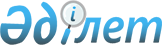 О внесении изменения в решение Абайского районного маслихата от 8 апреля 2015 года № 28/3-V "О внесении изменения в решение Абайского районного маслихата от 21 ноября 2012 года № 8-7 "Об утверждении Правил определения размера и порядка оказания жилищной помощи"
					
			Утративший силу
			
			
		
					Решение маслихата Абайского района Восточно-Казахстанской области от 13 июля 2015 года № 29/8-V. Зарегистрировано Департаментом юстиции Восточно-Казахстанской области 27 июля 2015 года № 4062. Утратило силу - решением Абайского районного маслихата Восточно-Казахстанской области от 26 июня 2017 года № 12/6-VI
      Сноска. Утратило силу - решением Абайского районного маслихата Восточно-Казахстанской области от 26.06.2017 № 12/6-VI (вводится в действие по истечении десяти календарных дней после дня его первого официального опубликования).

      Примечание РЦПИ.

      В тексте документа сохранена пунктуация и орфография оригинала.
      В соответствиии со статьями 43, 43-1 Закона Республики Казахстан от 24 марта 1998 года "О нормативных правовых актах", подпунктом 15) пункта 1 статьи 6 Закона Республики Казахстан от 23 января 2001 года "О местном государственном управлении и самоуправлении в Республике Казахстан", Абайский районный маслихат РЕШИЛ:
      1. Внести в решение Абайского районного маслихата от 8 апреля 2015 года № 28/3-V "О внесении изменения в решение Абайского районного маслихата от 21 ноября 2012 года № 8-7 "Об утверждении Правил определения размера и порядка оказания жилищной помощи" (зарегистрировано в Реестре государственной регистрации нормативных правовых актов за № 3900, опубликовано в газете "Абай елі" от 1-7 мая 2015 года № 17) следующее изменение:
       преамбулу данного решения изложить в новой редакции:
      "В соответствиии со статьями 43, 43-1 Закона Республики Казахстан от 24 марта 1998 года "О нормативных правовых актах", подпунктом 15) пункта 1 статьи 6 Закона Республики Казахстан от 23 января 2001 года "О местном государственном управлении и самоуправлении в Республике Казахстан" Абайский районный маслихат РЕШИЛ:".
      2. Настоящее решение вводится в действие по истечении десяти календарных дней после дня его первого официального опубликования.
					© 2012. РГП на ПХВ «Институт законодательства и правовой информации Республики Казахстан» Министерства юстиции Республики Казахстан
				
      Председатель сессии

А. Белибаев

      Секретарь маслихата

Т. Аманғазы
